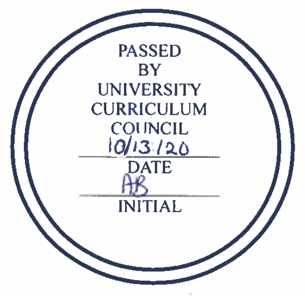 UNIVERSITY CURRICULUM COUNCILApproved CoursesOctober 13, 2020New CoursesCourse ChangesCourse NameCredit hoursBRICKSHIST 27503Arches: Connected WorldHIST 4115Ancient East Asian Ideas and the Contemporary World3CapstoneNRSE 6011Foundations for Nurse Educators2NRSE 6211Advanced Pharmacology and Pathophysiology for Nurse Educators3NRSE 6621Instructional Strategies for the Nurse Educator2NRSE 6622Educational Design, Assessment and Evaluation for Nurse Educators2CourseNameChangeACCT 5020Advanced Accounting Concepts IPrerequisiteACCT 5030Advanced Accounting Concepts IIPrerequisiteEXPH 5610Advanced Topics in Exercise PerformancePrerequisitePBIO 1030Plants and PeopleBricks: PillarsQBA 1720Introduction to Information Analysis and Descriptive AnalyticsBricks: Constructed WorldQBA 2720Business AnalyticsBricks:  Quantitative ReasoningRFPD 2910Work Experience in Retail and Fashion MerchandisingName, Course Description, HoursRFPD 4910Internship: Retail and Fashion MerchandisingName change, hoursSASM 2920Practicum in Sport ManagementOutcomes, Grading factors, Summative experience